附件2从大学生村官中考核招聘乡镇（街道）事业单位工作人员报名登记表姓  名性  别性  别出生年月出生年月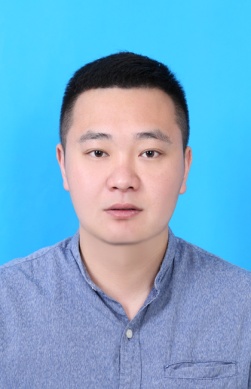 民  族籍  贯籍  贯出 生 地出 生 地入  党时  间参加工作时间参加工作时间健康状况健康状况专业技术职务熟悉专业有何专长熟悉专业有何专长熟悉专业有何专长学　历学　位全日制教　育全日制教　育全日制教　育毕业院校系及专业毕业院校系及专业学　历学　位在　职教　育在　职教　育在　职教　育毕业院校系及专业毕业院校系及专业现任职务现任职务现任职务现任职务身份证号身份证号身份证号身份证号联系方式联系方式报考单位报考单位报考单位报考单位职   位职   位简历简历奖惩情况奖惩情况年度考核结果年度考核结果聘期考核结果聘期考核结果家庭主要成员及重要社会关系家庭主要成员及重要社会关系称  谓姓  名姓  名年龄年龄政 治面 貌政 治面 貌政 治面 貌工 作 单 位 及 职 务工 作 单 位 及 职 务工 作 单 位 及 职 务家庭主要成员及重要社会关系家庭主要成员及重要社会关系家庭主要成员及重要社会关系家庭主要成员及重要社会关系家庭主要成员及重要社会关系家庭主要成员及重要社会关系家庭主要成员及重要社会关系家庭主要成员及重要社会关系家庭主要成员及重要社会关系家庭主要成员及重要社会关系现实表现及乡镇（街道）推荐意见现实表现及乡镇（街道）推荐意见                                    （盖章）年   月   日                                    （盖章）年   月   日                                    （盖章）年   月   日                                    （盖章）年   月   日                                    （盖章）年   月   日                                    （盖章）年   月   日                                    （盖章）年   月   日                                    （盖章）年   月   日                                    （盖章）年   月   日                                    （盖章）年   月   日                                    （盖章）年   月   日县（市、区）委组织部审批意见县（市、区）委组织部审批意见（盖章）年   月   日（盖章）年   月   日（盖章）年   月   日（盖章）年   月   日（盖章）年   月   日（盖章）年   月   日市委组织部审批意见市委组织部审批意见（盖章）年   月   日（盖章）年   月   日（盖章）年   月   日